BOOK 2 AREVIEW UNITS 1 TO 3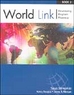 

DIRECTIONS: Choose the response that best answers the question.

____    1.    Where do you look for pictures of classmates?
 
a.    yearbook       
b.    birth certificate       
c.    diploma       
d.    resume     

____    2.    Where do you find phone numbers of friends and colleagues?
 
a.    yearbook       
b.    electronic organizer       
c.    diploma       
d.    student ID card     

____    3.    What do you start dinner with?
 
a.    appetizer       
b.    entree       
c.    dessert       
d.    hamburger     

____    4.    What sweet thing do you eat after dinner?
 
a.    dessert       
b.    entree       
c.    doggie bag       
d.    appetizer     

DIRECTIONS: Choose the best introduction for each situation.

____    5.    A formal introduction of Betty to Lou.
 
a.    Let me introduce Betty.       
b.    Lou, Betty.       
c.    Let me introduce Lou.       
d.    Betty, here's Lou.     

____    6.    Make an informal introduction of Ali to Yoko.
 
a.    You'd like to meet Ali.       
b.    I'll have you to meet Yoko.       
c.    Yoko, meet Ali.       
d.    Ali, this person is Yoko.     

____    7.    Make an informal introduction of Timo to Kathy.
 
a.    Let me introduce for Timo.       
b.    Kathy, this is Timo.       
c.    Kathy, I'd like you to meet someone named Timo.       
d.    Timo, let me be introducing to you Kathy.     


DIRECTIONS: Read the paragraph. Identify the letter of the choice that best answers the question or completes the statement.

What's the Best Way to Eat?

What's the best way to eat? Ten years ago, low-fat diets were popular for Americans. So what happened? Did people get healthier on low-fat diets? Not really. Many people ate less fat, but they ate more of other things - especially junk foods, like sweets and chips. So they didn't lose much weight, or get much healthier.
Now there's a new diet trend: low carbs. Carbs are carbohydrates, foods like bread, rice, and candy. Are people getting healthier by eating fewer carbs? Some people are losing weight on low-carb diets. But for many others, low carb diets don't work. Because once again, the real problem isn't just eating too many carbs. It's eating too much of everything - especially junk foods.
So what's the healthiest way to eat? Eat a balance of all kinds of foods. Stay away from junk food. And one more thing - stop sitting around. Get plenty of exercise. You'll be a healthier - and happier - person!

____    8.    Ten years ago, Americans ate less ____.
 
a.    fat       
b.    carbohydrates       
c.    candy       
d.    food     

____    9.    What are some carbohydrates?
 
a.    cheese       
b.    vegetable oils       
c.    bread and rice       
d.    fish and seafood     

DIRECTIONS: Choose the word or phrase that best completes the sentence.

____    10.    ____ that the police can solve every crime.
 
a.    It's likely       
b.    I bet       
c.    There's a good chance       
d.    I doubt     

DIRECTIONS: Match.
 
a.    potato chips       
b.    popcorn       
c.    pickle       
d.    chili       
e.    orange       
f.    milk       
g.    lemon       
h.    cookie     

____    11.    buttery, crunchy

____    12.    bland, healthy

____    13.    spicy, hot

DIRECTIONS: Match.
 
a.    detective's main goal       
b.    say "I did it."       
c.    criminal's cover story       
d.    statement of a witness       
e.    proof of what happened       
f.    disappeared       
g.    break a law       
h.    ask a criminal what happened       
i.    take a criminal in       
j.    mystifying     

____    14.    evidence
____    15.    puzzling

DIRECTIONS: Read the paragraphs. Answer each question with (Y) for "yes" or (N) for "no".

Dear Chen,

    What a year! Can you believe it? We're really graduating - after all this time! I remember back in ninth grade Bio lab when we first met. We always talked about graduation. You said, "When I graduate, I'll have my own Z-car!" Ha!
I said, "I'll be famous by then. I'll have my own rock-and-roll band." Ha, again! But at least I have a band. You never got your Z-car - or any kind of car!
But that's okay. Because, when I needed help, you helped. When my laptop broke you were there. I'll never forget that, Chen. You fixed my computer at three in the morning. What a guy.
And then there were all those times in the library. We talked for hours about boyfriends and girlfriends. We laughed. We even did work sometimes!
And now, what's next for us? College? Jobs? Money? Fame? Who knows. All I can say for sure is: You're the best!

Love, Maddy

____    16.    Is Maddy in a band now?
____    17.    Did Chen help Maddy with her computer at three in the morning?
____    18.    Did Chen and Maddy meet in English class?

DIRECTIONS: Read the paragraphs. Answer each question with (Y) for "yes" or (N) for "no".

The Loch Ness Monster

Q:    What is the Loch Ness monster and where is it found?
A:    The Loch Ness monster is a huge sea creature that "lives" in a deep lake in Scotland. The lake is called Loch Ness. Many people think that the Loch Ness monster isn't real.

Q:    How do people describe the Loch Ness monster?
A:    They say that the Loch Ness monster looks like a huge sea snake. Its head is as long as a grown man. Its body is as long as a bus.

Q:    Who has seen the Loch Ness monster?
A:    The first sighting took place over 1400 years ago. Since then, many people have seen a monster in Loch Ness. In 1933, workers put in a new road around the lake. Suddenly, there were many sightings. Soon, "Nessie" was famous all over the world.

Q:    Are there any pictures of the Loch Ness monster?
A:    There are several pictures of Nessie. None of the pictures are very good. In 1972 an underwater camera took a famous picture of something in Loch Ness. Was it the monster? No one knows for sure.

Q:    Is the Loch Ness monster real?
A:    Again, no one knows for sure. In 1987, a team of scientists studied Loch Ness. Their computer-cameras found huge objects in the lake. Were these objects sea monsters or just tree branches? No one knows for sure.

____    19.    Is Loch Ness a deep lake in Scotland?
____    20.    Are there any clear photographs of the Loch Ness monster?

DIRECTIONS: Complete the sentences using the verb shown. Use the simple present or present continuous.

    21.    My dad is a scientist. He (work) ____________________ in a lab.
    22.    Margarita (help) ____________________ Dinah with her Spanish this week.
    23.    My mom (exercise) ____________________ three times a week at the gym.

DIRECTIONS: Complete the sentences using the verb shown. Use the simple past.

    24.    Lloyd and Lula (move) ____________________ to Los Angeles to be in the movies.
    25.    I (forget) ____________________ to pick up milk at the store.
    26.    Denise (give) ____________________ me a CD for my birthday.
    27.    She (meet) ____________________ her new boyfriend at the dance.

DIRECTIONS: Complete the sentences using a form of the adjective shown.

    28.    This cheese has a (strong) ____________________ flavor.
    29.    Tortilla chips are (crispy) ____________________ than potato chips.
    30.    Pasta was the (cheap) ____________________ thing on the whole menu.
    31.    Lobster was the (expensive) ____________________ thing on the whole menu.
    32.    Lindy's is loud, but it's not the (noisy) ____________________ restaurant in town.

DIRECTIONS: Write the correct form of each verb. Write "Both" if both verb forms can be used.

    33.    I (know/am knowing) ____________________ three different solutions to the mystery
    34.    Jada and her dog (run/are running) ____________________ in the woods.
    35.    I (belong/am belonging) ____________________ to the Chess Club.
Answer Section

MULTIPLE CHOICE

    1.    ANS:    A    
    2.    ANS:    B    
    3.    ANS:    A    
    4.    ANS:    A    
    5.    ANS:    A    
    6.    ANS:    C    
    7.    ANS:    B    
    8.    ANS:    A    
    9.    ANS:    C    
    10.    ANS:    D    

MATCHING

    11.    ANS:    B    
    12.    ANS:    F    
    13.    ANS:    D    
    14.    ANS:    E    
    15.    ANS:    J    

YES/NO

    16.    ANS:    Y    
    17.    ANS:    Y    
    18.    ANS:    N    
    19.    ANS:    Y    
    20.    ANS:    N    

COMPLETION

    21.    ANS:    works
    22.    ANS:    is helping
    23.    ANS:    exercises
    24.    ANS:    moved
    25.    ANS:    forgot
26.    ANS:    gave
27.    ANS:    met
    28.    ANS:    stronger
    29.    ANS:    crispier
    30.    ANS:    cheapest
31.    ANS:    most expensive
    32.    ANS:    noisiest
    33.    ANS:    know
    34.    ANS:    Both
    35.    ANS:    belong

